Lokalavtal2016Fr.o.m. 2016-04-01Vi Ahlstrom Falun AB ingånget mellan Ahlstrom Falun AB på ena sidan samt Svenska Pappersindustriarbetareförbundet avd. 111 på andra sidan, med för parterna bindande verkan, sedan avtalet i sin helhet godkänts även av parternas förbundsorganisationer.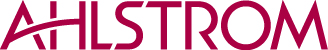 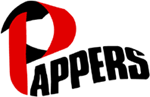 §	1	AVTALETS OMFATTNINGKollektivavtalen mellan Föreningen Industriarbetsgivarna och Svenska Pappers-industriarbetareförbundet gäller vid Ahlstrom Falun AB.§	2	ORDINARIE ARBETSTID 	Vid företaget tillämpas följande arbetstider:2.I	Dagarbete40 timmar/vecka, Sterilavdelning	Måndag – fredag	06.00 – 10.45, 11.15 – 14.30b.	40 timmar/vecka, Filteravdelning		Måndag – fredag	06.00 – 09.00, 09.30 – 14.30c.	40 timmar/vecka, Steril- och Filteravdelning		Måndag – fredag	08.00 – 12.30, 13.00 – 16.30d.	40 timmar/vecka, Steril- och Filteravdelning	Måndag – fredag	06.30 – 11.30, 12.00 – 15.00Då behov finns kan vid ovanstående arbetstidsval förskjutning göras av frukostpaus eller lunchrast för enskild anställd så att maximering av produktionen vid Flashcutter erhålls. 2.2	Intermittent 2-skiftsarbetea.	38/timmar/vecka, PM8	Måndag - fredag	1:a skiftet 06.00 - 15.00	Måndag - fredag	2:a skiftet 15.00 - 24.00	Skiftschema:		MTOTFLS   MTOTFLS  MTOTFLS  MTOTFLS  MTO  etc.	Lag 1	-FFFF--   FFFF---  -EEEE--  EEEE---  -FF   	Lag 2	-EEEE--   EEEE---  -FFFF--  FFFF---  -EE   b.	38 timmar/vecka, PM8	Måndag - fredag	1:a skiftet 06.00 - 14.00	Måndag - torsdag	2:a skiftet 14.00 - 22.00Skiftchema:		MTOTFLS   MTOTFLS   MTOTFLS   MTOTFLS	Lag 1	FFFFF--   EEEE---   FFFFF--   EEEE---	Lag 2	EEEE---   FFFFF--   EEEE---   FFFFF--När arbetet vid PM8 bedrivs enligt detta alternativ, utges kompensation för förlust av de natt-OB-tillägg som erhölls vid 3-skiftform enligt arbetstidval 7. Kompensation för natt-OB-tillägg utges endast vid intermittent 2-skift enligt detta alternativ. Alla arbetsdagar uppgår till 8 timmar. Årsarbetstiden anses vara densamma som vid arbetstidsval 7.2.3	Intermittent 3-skiftsarbetea.	38 timmar/vecka, PM8	Måndag - torsdag	1:a skiftet 06.00 - 14.00	Fredag	1:a skiftet 06.00 – 18.00	Måndag - torsdag	2:a skiftet 14.00 - 22.00	Måndag - torsdag	3:e skiftet 22.00 - 06.00Enligt överenskommelse med fackförening kan arbetet bedrivas i fasta skiftlag, eller i skiftlag där maskinförare och mäldberedare arbetar efter olika skiftschema.Skiftschema för maskinförare och för mäldberedare när arbetet bedrivs i fasta skiftlag:	MTOTFLS   MTOTFLS   MTOTFLS   MTOTFLS   MTO etc.Lag 1	FFFFF--   EEEE---   NNNN---   FFFFF--   EE   Lag 2	EEEE---   NNNN---   FFFFF--   EEEE---   NN   Lag 3	NNNN---   FFFFF--   EEEE---   NNNN---   FF   Skiftschema för mäldberedare när arbetet inte bedrivs i fasta skiftlag:	MTOTFLS   MTOTFLS   MTOTFLS   MTOTFLS  MTO  etc.Lag 1	FFFFF--   NNNN---   EEEE---   FFFFF--  NN    Lag 2	EEEE---   FFFFF--   NNNN---   EEEE---  FF    Lag 3	NNNN---   EEEE---   FFFFF--   NNNN---  EE    Raster och pauser börjar så fort produktionen upphör.  Raster och pauser slutar när produktionen återupptas. Om en paus är utlagd mellan 11.00 och 11.15 avslutas arbetet kl. 11.00 och återupptas kl. 11.15.Dagens arbete avslutas i sådan tid att den anställde har rimlig tid att städa arbetsplatsen, stänga av maskiner och att utstämpling sker i arbetskläder.2.4	NationaldagenDå Nationaldagen infaller på en lördag eller söndag ska detta kompenseras med åtta timmars kompledighet enligt central överenskommelse. För Ahlstrom Falun gäller:	Kompensationsledighet enligt ovanstående erhålls för daggående genom att fredagen efter Kristi Himmelfärdsdag blir en ledig dag. Skiftgående personal som är ledig denna dag erhåller åtta timmars kompledighet att ta ut vid annat tillfälle.
Om Kristi Himmelfärdsdag upphör att vara allmän helgdag ska denna överenskommelse omförhandlas.2.5	DeltidsarbeteDeltidsarbete förekommer.2.6	Utfyllnadsskift PM8Utfyllnadsskift schemaläggs inte. Tillgänglig tid för utläggning uppgår till 90 t/semesterår vid intermittent 2-skift.2.7	SkiftavlösningSom kompensation för att tid utanför ordinarie arbetstid åtgår till informationsutbyte vid skift-avlösningarna, erhåller ordinarie skiftgående personal på PM8 vid varje semesterårsskifte, 16timmars kompensationsledighet.2.8	Komp.bankEn komp.bank inrättas där den anställde har rätt att spara tid efter utfört övertidsarbete. En timme är enligt central överenskommelse värd månadslönen/175. 150 timmar får högst sparas i komp.banken. Uttag ur komp.banken sker efter överenskommelse med ansvarig chef och ska inte inverka menligt på verksamheten.§	3	SÄRSKILDA ERSÄTTNINGAR3.1	Generell reseersättningVid utkallelse till arbetsplatsen utanför ordinarie arbetstid, och som medför merkostnad för vederbörande, ska reseersättning utbetalas till den som vid inställelse har länge färdväg än 5 km. Ersättning per mil utges enligt gällande resereglemente för Ahlstrom Falun AB. 3.2	Avtrappning skifttilläggTill den som omplaceras, och till följd därav, helt eller delvis, drabbas av bortfall av OB-tillägg, utbetalas under en avtrappningstid av sex månader, ett tillägg till lönen. Genom dettaerhåller den omplacerade under den kalendermånad varunder omplaceringen sker, OB-tillägg i en utsträckning som om han varit i tidigare arbete. Under kalendermånaden därefter bortfaller en sjättedel av tillägget, under kalendermånad två två sjättedelar osv.3.3	Garanti mot inkomstförlust vid beordrat skiftbyteFull kompensation utgår för inkomstförlust vid av företaget beordrad övergång från skift med högre ersättning till skift med lägre.3.4	SkyddskläderSamtliga anställda erhåller skyddskläder enligt befattningens behov och efter rekvisition av arbetsledare.Arbetsgivaren ska enligt AFS 1998:5 § 6 tredje stycket tillhandahålla arbetstagaren särskilda glasögon, som är utprovade för bildskärmsarbete, om en synundersökning visar att sådana behövs och att glasögon för normalt bruk inte kan användas. Åtgärder som behöver vidtas med stöd av denna paragraf får inte medföra kostnader för arbetstagaren. Anställda som använder glasögon i arbetet, där risk för ögonskada föreligger eller där glasögon kan skadas av svets/smärgelstänk o dylikt, kan erhålla bidrag till anskaffning av optiska skyddsglasögon. Detta gäller även för ordinarie personal vid spraystation. Ersättning ges för synundersökning med 100 %, glas med 100 %, bågar med högst 500 kronor. Dessa regler gäller även vid införskaffande av terminalglasögon samt för glasögon som skadas i tjänsten.3.5	Värme- och köldtilläggVid arbete under extrem värme utgår ett tillägg på lönen på 13,87 kr/tim. Vid arbete som, med hänsyn till arbetsuppgifterna, utförs i besvärande kyla (riktvärde vindstilla -10 grader C) utbetalas ett tillägg på 13.87 kr/tim.Arbetsledningen har att, med beaktande av ovan angivna förutsättningar, avgöra huruvida tillägg ska utbetalas.§	4	SEMESTER4.1	Semesterersättning rörliga lönedelarUnder intjänandeåret summeras varje persons ev. rörliga lönedelar i en ackumulator.  Summan utbetalas på junilönen varje år.4.2	HuvudsemesterFöretaget ska kalla till förhandling angående förläggning av huvudsemester vid sådan tidpunkt att beslut kan fattas i god tid före semesterårets början. §	5	RESTIDSERSÄTTNING Med restid avses den tid som åtgår för någon, att utanför ordinarie arbetstid ta sig från arbets-platsen eller hemmet, till den plats där ett arbete ska utföras. Om någon ska transportera något och själva transporten är det arbete som ska utföras är det inte fråga om restid utan om arbetstid. Ligger denna arbetstid utanför den ordinarie, ersätts den med övertidsersättning enligt gällande regler.Istället för betalning kan den anställde föra restiden till kompensationsledighetsbanken enligt förhållandet en timme restid = en timme kompensationsledighet utan månadslöneavdrag. Restiden behandlas då enligt reglerna för komp. bank och blir värd månadslönen/175.§	6	LÖN6.1	Utbetalning av lönAvlöningsperioden omfattar en kalendermånad och lön för avlöningsmånaden utbetalas den 25:e i varje månad. Om den 25:e infaller under ett veckoslut eller annan helg, utbetalas lönen dag före arbetsfri dag. Lönespecifikation utsändes per e-post eller vanlig post i samband med utbetalning av lön, dock före ordinarie utbetalningsdag.6.2	GraderingTill grund för graderingsplanen ligger en systematisk arbetsvärdering. Denna innebär att de olika befattningarna beskrivits med avseende på kunskapskrav, arbetsinnehåll samt miljömässiga (psykisk och fysisk miljö) förhållanden. På grundval av sådan beskrivning har sedan varje enskild befattning poängbedömts enligt särskilt bedömningsschema.  Denna bedömning utförs av en särskild arbetsvärderingskommitté, i vilken ingår representanter för företag och fackförening. Målet för kommittén är att diskutera bedömningar tills dess enighet nåtts. En revidering sker vid lokal förhandling när behov föreligger. Bilaga 16.3	NyanställdaNyanställda placeras i grad 3 och kvarstår där under upplärningstiden. Då den anställde övergår till självständigt arbete i ordinarie befattning utgår lön enligt graderingsplan.För nyanställd som genom utbildning eller yrkesbakgrund har kunskaper som motsvarar befattningens krav, fastställs lön med hänsyn tagen härtill.6.4	Månadslönera.	Månadslöner utbetalas enligt lokal överenskommelse. Se bilaga 2b.	Månadslöner för minderåriga utbetalas enligt lokal överenskommelse. Se bilaga 2.c.	Som tillägg till månadslön utbetalas ett anställningstidstillägg. Se bilaga 1. Anställningstidstillägg uppräknas vid central avtalsrevision med samma procentsats som centrala avtalets fasta tillägg.§	7	FACKFÖRENINGSAVGIFTERFör att kunna verkställa nämnda avdrag (uppbörd) krävs en fullmakt. Fullmakterna lämnas in till Ahlstrom Falun AB. Varje fullmakt förses med stämpel (godkännande) vid överföringen.Pappers meddelar företaget det aktuella procentuella avdrag som skall ske på bruttolönen. Likaså meddelas företaget ev. fasta delar av avgiften, kopplade till försäkringar och liknande. En förteckning över medlemmar och det avdrag som gjorts lämnas varje månad till fackföreningen.§	8	BETALNING VID STUDIEBESÖK/UTBILDNINGBetalning för deltagande i studiebesök eller utbildning fastställs enligt nedan, med beaktande av gällande lagstiftning. Av kallelse/inbjudan ska klart framgå vilken betalning som gäller.8.1	Betalning vid studiebesökStudiebesök föranlett av deltagande i projektarbete jämställs med arbete. Betalning utgår därmed, som om det gällt ordinarie arbete. Detta gäller såväl restid som den tid, som åtgår för besöket. I de fall övernattning ingår, börjar respektive slutar arbetsdagen då man lämnar/anländer till hotell el. dyl.I de fall där anställd inbjuds att frivilligt delta i studiebesök ska grundlön utbetalas för i förväg angiven tid. Besökets frivilliga karaktär, omfattning och ersättning ska anges i god tid i förväg.8.2	Betalning vid utbildninga.	Då daggående personal deltar i utbildning som beordras av företaget utgår betalning enligt avtal.b.	Då skiftgående personal deltar i utbildning gäller följande regler:Extern utbildning:-	Ersättning utges för förlorad arbetsförtjänst, dvs. betalning enligt skiftschema.-	För friskift enligt schema utbetalas ersättning med grundlön för 8 timmar eller ges efter överenskommelse med chef motsvarande kompensationsledighet. Beordrad utbildning jämställs med arbete.-	Vid eventuellt nattskift natt före utbildningsdag erhåller deltagaren betald ledighet.-	Vid nödvändig resa till kursort kväll/natt före första kursdag erhåller deltagaren betald ledighet för ev. skift efter kl. 14.00 avresedagen.-	För eventuellt skift hemkomstdagen utges betald ledighet.-	För tidsredovisning vid deltagande i utbildning ansvarar respektive chef.Intern utbildning:-	Ersättning utges för förlorad arbetsförtjänst, d.v.s. betalning enligt skiftschema.-	Utbildning som beordras av företaget ska förläggas så att sammanhängande vila omfattande minst 8 timmar erhålls. Detta innebär att betald ledighet ska ges nattskift före och även efter heldagsutbildning.-	För friskift enligt schema och utbildningen tar hel i anspråk, utbetalas grundlön för 8 timmar eller ges efter överenskommelse med chef motsvarande kompensationsledighet.  Beordrad utbildning jämställs med arbete.-	För sammankomst på friskift, som inställs eller flyttas till annan tid och där personalen redan hunnit infinna sig, erhålls betalning för 2 timmar med grundlön. Detta under förutsättning att betald ledighet inte erhållits nattskift före sammankomsten.  §	9	FRISKVÅRDSERSÄTTNINGFöretaget subventionerar friskvård vid valfri anläggning för alla anställda med 1 200 kr (inkl. moms) per kalenderår förutsatt att det gäller ”enklare slag av motion och annan friskvård” i enlighet med skatteverkets regler som finns på www.skatteverket.se. Företagets bidrag till den anställdes friskvård ska, mot uppvisande av giltigt kvitto, utgå såsom kostnadsersättning i samband med löneutbetalning.Tillägg till detta avtal får icke göras utan förbundens medgivande. Detta avtal gäller från och med den 1 april 2016 och under samma tid som det mellan förbunden senast träffade, för arbetsplatsen gällande riksavtalet med de ändringar under avtalstiden som följer av den senaste prolongationsöverenskommelsen. Detta lokala avtal är utfärdat i fyra exemplar, som efter undertecknande överlämnas i ett exemplar till vardera: Föreningen Sveriges Skogsindustrier, Svenska Pappersindustriarbetareförbundet, Pappers avd. 111 och Ahlstrom Falun AB.Falun den 28 juni 2016Ahlstrom Falun AB	Svenska Pappersindustriarbetareförbundet, Avd. 111Johan Olars	Lars-Göran Johansson 